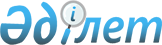 "Жер қойнауын геологиялық зерттеу жөніндегі есептердің нысандарын бекіту туралы" Қазақстан Республикасы Инвестициялар және даму министрінің міндетін атқарушының 2018 жылы 31 мамырдағы № 419 бұйрығына өзгерістер енгізу туралыҚазақстан Республикасы Экология, геология және табиғи ресурстар министрінің 2020 жылғы 25 тамыздағы № 200 бұйрығы. Қазақстан Республикасының Әділет министрлігінде 2020 жылғы 26 тамызда № 21128 болып тіркелді
      БҰЙЫРАМЫН:
      1. "Жер қойнауын геологиялық зерттеу жөніндегі есептердің нысандарын бекіту туралы" Қазақстан Республикасы Инвестициялар және даму министрінің міндетін атқарушының 2018 жылғы 31 мамырдағы № 419 бұйрығына (Нормативтік құқықтық актілерді мемлекеттік тіркеу тізілімінде № 17050 болып тіркелген, 2018 жылғы 26 маусымда Қазақстан Республикасы Нормативтік құқықтық актілерінің эталондық бақылау банкінде жарияланған) мынадай өзгерістер енгізілсін:
      кіріспе мынадай редакцияда жазылсын:
      "Жер қойнауы және жер қойнауын пайдалану туралы" 2017 жылғы  27 желтоқсандағы Қазақстан Республикасы Кодексінің 90-бабының 5-тармағына, "Мемлекеттік статистика туралы" 2010 жылғы 19 наурыздағы Қазақстан Республикасының Заңы 16-бабы 3-тармағының 2) тармақшасына сәйкес";
      көрсетілген бұйрықпен бекітілген жер қойнауын геологиялық зерттеу жөніндегі мерзімді есеп нысаны осы бұйрыққа 1-қосымшаға сәйкес редакцияда жазылсын;
      көрсетілген бұйрықпен бекітілген Жер қойнауын геологиялық зерттеу жөніндегі түпкілікті есеп нысаны осы бұйрыққа 2-қосымшаға сәйкес редакцияда жазылсын.
      2. Қазақстан Республикасы Экология, геология және табиғи ресурстар министрлігінің Геология комитеті заңнамада белгіленген тәртіппен: 
      1) осы бұйрықтың Қазақстан Республикасы Әділет министрлігінде мемлекеттік тіркелуін;
      2) осы бұйрықты Қазақстан Республикасы Экология, геология және табиғи ресурстар министрлігінің интернет-ресурсында орналастырылуын;
      3) осы бұйрықты Қазақстан Республикасы Әділет министрлігінде мемлекеттік тіркегеннен кейін он жұмыс күні ішінде Қазақстан Республикасы Экология, геология және табиғи ресурстар министрлігінің Заң қызметі департаментіне осы тармақтың 1) және 2) тармақшаларында көзделген іс-шаралардың орындалуы туралы мәліметтерді ұсынуды қамтамасыз етсін.
      3. Осы бұйрықтың орындалуын бақылау жетекшілік ететін Қазақстан Республикасының Экология, геология және табиғи ресурстар вице-министріне жүктелсін.
      4. Осы бұйрық алғашқы ресми жарияланған күнінен кейiн күнтiзбелiк он күн өткен соң қолданысқа енгізіледі.
      "КЕЛІСІЛДІ"
      Қазақстан Республикасы
      Ұлттық экономика министрлігінің
      Статистика комитеті
      "КЕЛІСІЛДІ"
      Қазақстан Республикасы
      Энергетика министрлігі Жер қойнауын геологиялық зерттеу жөніндегі мерзімді есеп нысаны
      Есептік кезең: 20__ ж. 
      Индекс: 1-ЖҚГЗ. 
      Кезеңділігі: жылдық. 
      Ұсынатын тұлғалардың аясы: жер қойнауын пайдаланушылар. 
      Қайда ұсынылады: жер қойнауын зерттеу жөніндегі уәкілетті органның 
      аумақтық бөлімшелеріне, жер қойнауын зерттеу жөніндегі уәкілетті органға  ұсынады. 
      Ұсыну мерзімі: жыл сайын, есепті жылдан кейінгі жылдың 30 сәуіріне дейін.
      Есеп мынадай құрылымдық элементтерден тұрады:
      1) заттаңба;
      2) мазмұн бөлігі;
      3) орындалған геологиялық барлау жұмыстарының түрлері мен көлемі және объекті бойынша есептен шығаруға жататын шығындар туралы анықтама;
      4) есептік формуляр. Типтік мекенжай бөлігі
      Атауы_________________             Мекенжайы___________________________ 
      _____________________             ____________________________
      Телефоны_______________________________________
      Электрондық почта мекенжайы________________________________________
      Орындаушы______________________________________ ____________
                  тегі, аты және әкесінің аты (бар болған жағдайда) қолы, телефон
      Ескертпе: Жер қойнауын геологиялық зерттеу жөніндегі мерзімді есеп  нысанын толтыру жөніндегі түсіндірме осы нысанға 1-қосымшада берілген. Жер қойнауын геологиялық зерттеу жөніндегі мерзімді есеп нысанын  толтыру жөніндегі түсіндірме
      Есеп* жоспарланған жұмыстардың кезеңдеріне сәйкес және нақты орындалуына қарай қалыптастырылады және мынадай ақпаратты қамтиды:
      1. Заттаңба өлшемі 140-150 х 100-110 миллиметр тіктөртбұрыш пішінінде болады, есептің әрбір кітабы, дәптері, папкасы мұқабасының ортасында орналасады және жер қойнауын геологиялық зерттеу жөніндегі мерзімді есеп нысанын толтыру бойынша түсіндірмеге 1-қосымшаға сәйкес тиісті нысанда әзірленеді.
      2. Мазмұн бөлігі есепті кезендегі геологиялық барлау жоспары немесе жерасты суларына іздеу-бағалау жұмыстарын жүргізу жоспарына сәйкес орындалған жұмыстар туралы мәліметтерді қамтиды.
      3. Орындалған геологиялық барлау жұмыстарының түрлері мен көлемі және объект бойынша есептен шығаруға жататын шығындар туралы анықтамада жоспарланған (жоба бойынша) және нақты орындалған жұмыстардың түрлері мен көлемдері физикалық өлшемде, геологиялық барлау жұмыстарының сметалық құнының жиынтық есебіне сәйкес зерттеулердің сатылар мен түрлеріне бөлінген жұмыстардың сметалық құны мен нақты шығындары, ал геологиялық түсірілім жұмыстары үшін геологиялық түсірілімнің бір шаршы километрінің сметалық және нақты құны көрсетіледі. Анықтамаға қаржылық-экономикалық қызметтің басшысы (бас бухгалтер) және жұмысты қаржыландыруды қамтамасыз ететін ұйымның бірінші басшысы қол қояды. Екі немесе одан да көп кітаптардан тұратын есепке арналған анықтама бірінші кітапта орналастырылады.
      Орындалған геологиялық барлау жұмыстарының түрлері мен көлемі және объекті бойынша есептен шығаруға жататын шығындар туралы анықтама Жер қойнауын геологиялық зерттеу жөніндегі мерзімді есеп нысанын толтыру жөніндегі түсіндірмеге 2-қосымшаға сәйкес толтырылады.
      4. Есептің формуляры Жер қойнауын геологиялық зерттеу жөніндегі мерзімді есеп нысанын толтыру жөніндегі түсіндірмеге 3-қосымшаға сәйкес тиісті нысанда әзірленеді.
      Ескертпе:
      * Есептердің әрбір кітабы жұмсақ түптемеде (жұмсақ картон мұқабада) ресімделеді. Есеп қағаз және электрондық түрде жасалады. Қағаз тасымалдағыштағы геологиялық есептің данасы Өңіраралық департаменттердің аумақтық қорларына сақтауға тапсырылады, ал Республикалық геологиялық қорға тек электрондық нұсқасы (түгел қолдарымен және мөрлерімен бірге, есептің қағаздағы нұсқасына ұқсас) флэш жинағыштарда немесе компак-дискіде тапсырылады.
      Ескертулер болмаған жағдайда, есеп жіппен тігіледі. Заттаңба Қазақстан Республикасы  Экология, геология және табиғи ресурстар министрлігі  Геология комитеті  ________________________________  жер қойнауын пайдаланушының атауы  ______________________________  жұмыстарды орындаушы ұйымның атауы Есеп ______________________________________________________  есептің толық атауы бағдарламаның/кіші бағдарламаның,  тақырыптың атауы және нөмірі,  лицензияның/келісімшарттың  сериясы және нөмірі ___________________________  кітаптардың жалпы саны  __________________________________________________  кітаптың реттік нөмірі және атауы  ________________________________________ Есептің шығарылған орны, жылы Орындалған геологиялық барлау жұмыстарының түрлері мен көлемі және  объект бойынша есептен шығаруға жататын шығындар туралы  Анықтама _____________________________________________________________________________  объектінің, бағдарламаның/кіші бағдарламаның атауы, лицензияның/келісімшарттың  сериясы және нөмірі, жұмыстарды орындау мерзімі Қазақстан Республикасы Экология, геология және табиғи ресурстар  министрлігі Геология комитеті  ________________________________________________  Геология комитетінің аумақтық органының атауы  ____________________________________ жөніндегі  есеп жасалған жұмыстың атауы есептің Формуляры
      Есептің авторы _____________________________________________________ 
                        тегі, аты, әкесінің аты (бар болған жағдайда)
      Формуляр есептің әрбір данасына қоса беріледі және оның ажырамас бөлігі болып табылады. Жер қойнауын геологиялық зерттеу жөніндегі түпкілікті есеп нысаны
      Индекс: 2-ЖҚГЗ. 
      Кезеңділігі: бір жолғы. 
      Ұсынатын тұлғалардың аясы: жер қойнауын пайдаланушылар. 
      Қайда ұсынылады: жер қойнауын зерттеу жөніндегі уәкілетті органның 
      аумақтық бөлімшелеріне, жер қойнауын зерттеу жөніндегі уәкілетті органға ұсынады. 
      Ұсыну мерзімі: лицензияның қолданылуы тоқтатылған күннен бастап үш айдан кешіктірмей.
      1. Есептер мәтіндік және графикалық (графикалық қосымшалары болғанда) және ғарыштық суреттерден тұрады. Есептер мынадай құрылымдық элементтерден тұрады:
      1) заттаңба (есеп мәтінінің мұқабасында);
      2) атау парағы;
      3) орындаушылардың тізімі;
      4) реферат;
      5) геологиялық тапсырма (техникалық тапсырма);
      6) мазмұны;
      7) иллюстрациялардың, кестелердің тізімі (болған кезде);
      8) мәтіндік қосымшалардың тізімі (болған кезде);
      9) графикалық қосымшалардың тізімі (болған кезде);
      10) мазмұнды бөлігі;
      11) пайдаланылған ақпарат көздерінің тізімі (әдебиет);
      12) мәтіндік қосымшалар (болған кезде);
      13) кестелер, иллюстрациялар (болған кезде);
      14) графикалық қосымшалар (болған кезде);
      15) метрологиялық сараптаманың қорытындысы;
      16) патенттік зерттеулер туралы қорытынды (болған кезде);
      17) формуляр;
      18) рецензия (рецензиялар);
      19) есептерді қарау хаттамасы (хаттамалары);
      20) бастапқы геологиялық материалдарды тапсыру актісі;
      21) орындалған жұмыстардың көлемі және есептен шығаруға жататын шығындар туралы анықтама;
      22) есептер сақтауға жіберілетін ұйымдардың тізбесі.
      2. Есеп қағаз және электронды (флэш-сақтауыштарда, не компакт дискіде) түрде үш данада дайындалады. Геологиялық есептің бір данасы Республикалық геологиялық қорға, екіншісі – тиісті Өңіраралық департаменттердің аумақтық қорларына сақтауға жолданады, үшіншісі – жер қойнауын пайдаланушыда сақталады.
      3. Геологиялық есептің мәтіні компьютерде А4 (297 х 210 миллиметр) пішімінде теріледі. А3 пішімі кестелер үшін пайдаланылады. Компьютерлік теру кезінде Word мәтіндік редакторы, № 14 көлемдегі Times Kaz қаріпі, № 14 көлемдегі Times Nеw Roman қаріпі, № 12 көлем кестелерге, бірдей жол аралық қашықтық пайдаланылады.
      4. Есептер мынадай параметрлерді есепке алумен ресімделеді:
      1) сол жақтан – 3,0 сантиметр;
      2) оң жақтан – 1,5 сантиметр;
      3) колонтитулдар – 2,0 сантиметр.
      5. Есептердің беттерін нөмірлеу – өтпелі және әр кітаптың шегінде өздік. Атау парағы нөмірленбейді.
      6. Есептің көлемі 300 беттен артық болғанда, бөлімдерге бөлінеді және 300 беттен аспайтын көлемде жеке кітап түрінде жинақталады, заттаңбада және атау парағында кітаптың нөмірі қойылады және үлкен әріптермен жазылады.
      7. Түптеу кезінде есеп кітабы тек қана жіппен тігіледі.
      8. Есептердің әр кітабы қатты түптемеде (мұқабасы) әзірленеді.
      9. Пайдалы қазбалар кен орындарының паспорты немесе кен орындары мен көрініс-белгілерінің каталогы бар болса, олар жеке кітап түрінде есептерге қоса беріледі.
      10. Заттаңба мөлшері 140-150х100-110 миллиметр тікбұрыш пішімінде болады, есептің әр кітабы, дәптері, папкасы мұқабасының ортасында орналасады және осы Нысанға 1-қосымшаға сәйкес нысан бойынша ресімделеді.
      11. Атау парағы есептің бірінші парағы болып табылады және төменде берілген нұсқалардың бірі бойынша ресімделеді:
      - жер қойнауын мемлекеттік геологиялық зерттеу бойынша орындалған жұмыстар жөніндегі есеп осы Нысанға 2-қосымшаға сәйкес ресімделеді;
      - Өңіраралық департаменттерде жер қойнауын мемлекеттік геологиялық зерттеу бойынша орындалған жұмыстар жөніндегі есеп осы Нысанға 3-қосымшаға сәйкес ресімделеді;
      - жер қойнауын пайдаланушылардың қаражаты есебінен орындалған жер қойнауын геологиялық зерттеу жөніндегі есеп осы Нысанға  4-қосымшаға сәйкес әзірленеді;
      - екі немесе одан да көп кітаптардан тұратын есеп үшін (есептің екінші және одан кейінгі кітаптарының атау парағы) осы Нысанға 5-қосымшаға сәйкес ресімделеді.
      12. Орындаушылардың тізімінде барлық орындаушылардың тегі мен олардың қойылған қолдары болады. Екі немесе одан да көп кітаптардан тұратын есептердің орындаушылар тізімі бірінші кітапта беріледі. 
      13. Реферат қағаздың бір парағында басылады және мыналарды қамтиды:
      1) жауапты орындаушының тегі мен аты-жөні (бас әріптермен жазылады), одан әрі басқа орындаушылардың тегі көрсетіледі;
      2) есептің атауы, мәтін беттерінің жалпы саны, мәтіндегі иллюстрациялардың, кестелердің жалпы саны, мәтіндік және графикалық қосымшалар саны, (әрбір папкада графикалық қосымшалардың парақтарының саны), ғылыми-техникалық алқада немесе қорлар жөніндегі мемлекеттік комиссияда есепті қарау хаттамасы, электрондық дискілердің саны, есепті жасаған ұйымның атауы және оның толық мекен-жайы, есепті аяқтаудың айы мен жылы, оларға есеп жіберілген ұйымдар тізімі (жақша ішінде), әкімшілік облыс және шегінде жүргізілген жұмыстардың аумағы орналасатын 1:1000000 масштабтағы халықаралық жолақтауға сәйкес парақтардың номенклатурасы (егер есеп бірнеше кітаптан тұратын болса, онда әр кітаптың көлемі жеке көрсетіледі), орындалған жұмыстардың мәні, мақсаты, әдістері мен нәтижелері туралы мәліметтер, қысқаша қорытындылар, есепте баяндалған жұмыстардың тиімділігі, негізгі нәтижелерді қолдану салалары мен мүмкіндіктері туралы мәліметтер;
      3) есепті дайындаушының тегі, аты, әкесінің аты (бар болған жағдайда).
      14. Геологиялық (техникалық) тапсырмада жұмыстардың бекітілген мерзімі, оның мақсаттары, міндеттері мен кезеңдері туралы нақты мәліметтерді қамтуы тиіс. Келісімшарттық аумақтарда жер қойнауын пайдаланушының қаражаты есебінен жұмыстар жүргізілген кезде геологиялық есепке геологиялық тапсырманың орнына келісімшартқа ең аз жұмыс бағдарламасы немесе одан үзінді енгізіледі.
      15. Парақтың бір жақ бетінде басылған Геологиялық (техникалық) тапсырманың түпнұсқасы ұсынылады.
      16. Мазмұн орналасқан беттердің нөмірлерін көрсете отырып, есептің барлық тақырыптары, бөлімдері, кіші бөлімдері, тармақтары мен қосымшалардың тізбектелген тізімін қамтиды. 
      17. Егер геологиялық есеп екі және одан да көп кітаптардан тұрса, онда бірінші кітапта – әрбір кітап бойынша жеке-жеке барлық геологиялық есептің мазмұны, ал кейінгілерінде тек қана осы кітаптың мазмұны көрсетіледі.
      18. Иллюстрациялардың, кестелердің тізімінде барлық иллюстрациялар мен кестелердің нөмірлері мен тақырыптары және олар орналасқан есеп мәтініндегі беттер көрсетіледі. Екі және одан да көп кітаптардан тұратын есептің бірінші кітабында кітаптардың нөмірлері көрсетіліп, барлық иллюстрациялардың, кестелердің және мәтіндік қосымшалардың тізімі беріледі, ал кейінгілерінде - тек қана сол кітаптың иллюстрацияларының, кестелерінің және мәтіндік қосымшаларының тізімі беріледі. Мәтіндік қосымшалардың тізімінде қосымшаның реттік нөмірі, оның тақырыбы (мәтіндегі қосымшаның тақырыбына тура сәйкес келетін) және ол орналасқан беттің нөмірі көрсетіледі. Графикалық қосымшалардың тізімі есептің бірінші томында және графикалық қосымшалары бар папкаға салынады және осы нысанға 6-қосымшаға сәйкес ресімделеді. Тізімдегі реттік нөмірі графикалық қосымшаның оң жақ жоғарғы бұрышында қызыл түспен көрсетілетін парақ нөміріне сәйкес келеді. Әрбір папкадағы тізімнің реттік нөмірі бірден басталады, ал қосымшаның нөмірі өтпелі болуы мүмкін. Тізімнің төменгі жағында мыналар көрсетіледі: "есепте барлығы – (саны көрсетіледі) сызба – (саны көрсетіледі) парақта, оның ішінде – (саны көрсетіледі) графикалық қосымша – (саны көрсетіледі) парақта – "құпия" немесе "қызмет бабында пайдалану үшін" белгісі бар".
      19. Мазмұн бөлімі кіріспе, негізгі бөлім мен қорытындыдан тұрады.
      20. Пайдаланылған дереккөздер (әдебиет) тізімі әліпби тәртібімен түзіледі және оған барлық қолжазба (қордағы) және жарияланған материалдар қамтылады, бірінші кітапқа салынады. Бір автордың бірнеше жұмысы болған кезде, олар басылып шыққан жылдар бойынша, ал жылдары бірдей болған жағдайда – олардың атаулары әліпби тәртібімен көрсетіледі. Одан кейін бірлесіп жазылған жұмыстар, әліпби тәртібімен бірлескен авторлардың тектері, ал авторлық ұжымдар бірдей болған жағдайда – басылымдардың хронологиялық тәртібімен беріледі. Есептің (дереккөздің) библиографиялық сипаттамасында: автордың (авторлардың) тегі мен аты-жөні, есептің тақырыбы болады. Тақырыптан кейін "есеп" деген сөз, есепті басып шығарған ұйымның атауы, шығарылған қала мен жылы жазылады.
      21. Мәтіндік қосымшаларға еркін нысанда (А4 пішімінде немесе А3 бүктелген түрде) немесе есептің толықтығы мен қорытындыларды түсіндіру үшін қажетті кестелер түрінде ресімделген немесе олар үшін бастапқы материал болған (ұңғыма мен қиманың сипаттамасы) қосалқы материалдар, қорларды есептеу кестесі, зертханалық анықтамалардың нәтижелері және олардың математикалық өңдеуі қамтылады.
      22. Әр мәтіндік қосымшаның тақырыбы жаңа парақтан басталады.
      23. Мәтіндік қосымшасы бар парақтың оң жақ жоғарғы бұрышына бас әріптермен "қосымша" деген сөз басылады. Егер мәтіндік қосымшалар екеу және одан да көп болса, оларды араб цифрларымен "№" деген белгісіз нөмірлейді.
      Цифрлық, мәтіндік немесе аралас материалдарды қамтитын кестелер, есептерде мәтіннің ішіндегі беттерде де, жеке беттерде де орналастырылады.
      24. Әр кесте тақырыбы оның мазмұнын көрсетеді. Тақырып жолдық әріптермен (алғашқы бас әріптен басқасы) соңында нүктесіз және кесте үстінің ортасында орналастырылады.
      25. Кестелер есептің әрбір бөлімі бойынша жеке нөмірленеді. Кестенің нөмірі бөлім нөмірі мен кестенің нүкте арқылы бөлінген, реттік нөмірінен тұрады. Егер есепте тек қана бір кесте болса, ол нөмірленбейді және "кесте" сөзі жазылмайды. Кесте нөмірі оң жағынан тақырыптан жоғары екі интервалда немесе дефис (жолдау басынан) арқылы атауы мен бір жолда орналастырылады. 
      26. Кесте ол туралы алғашқы рет аталып өтілгеннен кейін орналастырылады.
      27. Көп жолдары бар кесте басқа бетке тасымалданады, бірақ кестенің жолдары нөмірленеді және олардың нөмірленуі кестенің келесі бөліктерінде де қайталанады. Тақырып пен реттік нөмір тек қана кестенің бірінші бөлігінің үстінде көрсетіледі, ал келесі бөлшектердің үстіне- "Жалғасы" деген сөз жазылады. Көп бағаны мен жолдары бар кестені бөлікке бөлуге және бір бөлігін бір бөліктің астына бірнеше беттерде орналастыруға жол беріледі. Осындай жағдайда кестенің әрбір бөлігінде оның бүйірі немесе атауы тиісінше қайталанады.
      28. Мәтін мен кестелердің ескертулерінде анықтамалық және түсіндірме деректер ғана көрсетіледі. Егер бір ғана ескерту болса, онда оны нөмірлемейді, "Ескертпе" деген сөзден кейін қос нүкте қойылады. Егер бірнеше ескертулер болса, онда "Ескертпе" деген сөзден кейін қос нүкте қойылып, ескертулердің мазмұны араб цифрларымен нөмірленеді.
      29. Иллюстрациялар, олардың бөлшектері мен жазулары (масштабы мен анықтылығы), сапалы қайта өндіру, микрофильмдер жасау, сканерлеу мүмкіндігін қамтамасыз ететіндей ресімделеді: барлық иллюстрациялардағы сызықшалардың ең төменгі жуандығы 0,2 миллиметр, сызықтардың арасындағы қашықтық 0,8 миллиметрден кем емес, жазудағы қаріптердің ең төменгі мөлшері - 2,5 миллиметр, шартты таңбалар ретінде пайдаланылатын геометриялық мүсіндер қабырғаларының (диаметрнің) ең төменгі мөлшері - 2,5 миллиметр. Осы тармақта жазылған шектеулер есепке графикалық қосымшаларға да қолданылады.
      30. Барлық иллюстрациялар (фотосуреттер, суреттер, схемалар, сызбалар және т.б.) сурет деп аталады да, "Сур. " деген сөзбен белгіленіп, тараудың шегінде ретімен араб цифрларымен нөмірленеді. Иллюстрацияның нөмірі тараудың нөмірі мен оның нүкте арқылы бөлінген реттік нөмірден тұрады.
      31. Егер есепте бір ғана иллюстрация болса, ол нөмірленбейді және "Сур." деген сөз жазылмайды.
      32. Иллюстрациялардың атаулары мен түсініктеме деректері бар. Атау иллюстрацияның үстіңгі жағына, түсініктеме деректер – астыңғы жағына орналастырылады және бас әріппен, сурет астындағы мәтін - кіші әріппен (алғашқы кіші әріптен басқа) басылады. Иллюстрацияның нөмірін, түсініктеме деректерден төмен, ал егер олар жоқ болса – тура иллюстрацияның астына орналастырады. Иллюстрацианың нөмірін, дефис арқылы, атауымен бір жолда орналастыруға жол беріледі.
      33. Иллюстрациялар компьютерлік технология мен қара сияны пайдалана отырып, сызықталған не болмаса ксерокопиялық және полиграфиялық әдістермен көбейтілген болады.
      34. Тігілетін кесте мәтіні мен иллюстрациялар жеке беттерде орналастырылады және ортақ нөмірленуге қосылады. Парақта жасалған, есептің форматынан үлкен (бірақ A3 форматынан асырмайтын) үлкен кестелер мен иллюстрациялар бүктеліп бір парақ түрінде нөмірленеді.
      35. Есептің әрбір графикалық қосымшасына, оның ішінде көппарақты қосымшаның әрбір парағына осы нысанға 7-қосымшаға сәйкес нысан бойынша парақтың астыңғы оң жақтағы бұрышына полиграфиялық әдіспен немесе қара сиямен орындалған бұрыштама мөртабан қойылады.
      36. Құжатқа рұқсатты шектеу белгісі (егер болған жағдайда) графикалық қосымшаның әрбір парағының оң жақ жоғарғы бөлігіне қойылады.
      37. Карталарды білдіретін графикалық қосымшалардың бұрыштама мөртабанында масштабтан басқа, осы қосымшаны құрастырғанда пайдаланылған картографиялық негіз көрсетіледі. Есептің электрондық нұсқасында графикалық қосымшалар геологиялық қорларда пайдаланылатын компьютерлік бағдарламалар форматы Portable Document Format (PDF форматы) көшірмесін қоса бере отырып, бағдарлама-құрастырушының түпнұсқалық форматында ұсынылады.
      38. Графикалық қосымшалар 210x300 миллиметр, қалыңдығы 70-80 миллиметрден аспайтын пішімдегі папкаларға салынады. Аландық геологиялық түсіру жұмыстары бойынша графикалық қосымшалар халықаралық стандартты бөліп сызу парақтарында, 700x700 миллиметрлік мөлшеріндегі папкаларға салынып, ұсынылады.
      39. Графикалық қосымшалардың барлық парақтары бұрыштама мөртабан парақтың беткі жағында тұратындай етіп, папка пішімі бойынша салынады.
      40. Папкада орналасқан графикалық қосымшалар тігілмейді, бірнеше бетте жасалған қосымшаның жеке парақтары жабыстырылмайды.
      41. Графикалық қосымшалар бар папкаға, осы нысанға 1-қосымшаға сәйкес нысан бойынша заттаңба жабыстырылады. Заттаңбада "Графикалық қосымшалар" деген тақырыпша беріледі, бұл ретте кітап нөмірі көрсетілмейді. Егер графикалық қосымшалары бар папка біреуден көп болса, олар нөмірленеді және нөмір заттаңбада көрсетіледі.
      42. Екі немесе одан да көп кітаптардан тұратын есептер үшін метрологиялық сараптама қорытындысы бірінші кітапта орналасады.
      43. Есептер үшін патенттік зерттеулер туралы қорытындысы осы нысанға 8-қосымшаға сәйкес нысан бойынша ресімделеді.
      44. Бірнеше кітаптан тұратын есептер үшін патенттік зерттеулер туралы қорытынды олардың біріншісінде орналастырылады.
      45. Есептік формуляр осы нысанға 9-қосымшаға сәйкес нысан бойынша ресімделеді.
      46. Қосымшалары бар метрологиялық сараптама қорытындысы, патенттік зерттеулер туралы қорытындысы және орындалған жұмыс көлемдері мен шығындары есептен шығару туралы анықтамасы бар есептер жұмысты орындаушы ұйымға белгілеген тәртіпке сәйкес рецензиялауға беріледі.
      47. Рецензияның тақырыбында есептің толық атауы (есептің атауына сәйкес), шифры, жауапты орындаушының тегі қамтылады.
      48. Бастапқы геологиялық материалдар есепке қоса берілетін бастапқы геологиялық материалдарды тапсыру актісі бойынша өңіраралық департаменттің архивіне тапсырылады. Екі немесе одан да көп кітаптардан тұратын есепке арналған бастапқы геологиялық материалдарды тапсыру актісі сол есептің бірінші кітабына орналастырылады және осы нысанға 10-қосымшаға сәйкес нысан бойынша ресімделеді.
      49. Орындалған геологиялық барлау жұмыстарының түрлері мен көлемдері және объект бойынша есептен шығаруға жататын шығындар туралы анықтамада жоспарланған (жоба бойынша) және нақты орындалған жұмыстардың түрлері мен көлемдері физикалық мөлшермен, геологиялық барлау жұмыстарының сметалық құнының жиынтық есебіне сәйкес сатыларға және түрлерге бөлінген жұмыстардың сметалық құны мен нақты шығындары, ал геологиялық түсірілім жұмыстары үшін геологиялық түсірілімнің бір шаршы километрінің сметалық және нақты құны көрсетіледі. Анықтамаға қаржылық-экономикалық қызметтің басшысы (бас бухгалтер) және жұмысты қаржыландыруды қамтамасыз ететін ұйымның бірінші басшысы қол қояды. Анықтамаға қойылған қолдар мөрмен расталады. Екі немесе одан да көп кітаптардан тұратын есепке арналған анықтама бірінші кітапқа орналастырылады және осы нысанға 11-қосымшаға сәйкес нысан бойынша ресімделеді.
      50. Егер есеп бірнеше кітаптан тұрса, қарау хаттамасы бірінші кітапқа салынады.Хаттама есеп мәтінінің ішінде беріледі немесе оның көлемі үлкен  (7-беттен көп) болған жағдайда, есепке жеке қосымша түрінде ұсынылады.
      51. Есептерді сақтауға жіберілетін ұйымдардың тізбесі есептің бірінші томының соңғы бетінде орналастырылады және осы нысанға 12-қосымшаға сәйкес нысан бойынша ресімделеді. 
      52. 1942 жылғы бірыңғай мемлекеттік координаттар жүйесінде (СК-42) жасалған координаталар каталогы жеке дәптерде орындалады және ол есептің ажырамас бөлігі болып табылады. Құпия емес нысанда жасалған координаталар каталогы есептің бірінші кітабында ресімделеді және осы нысанға 13-қосымшаға сәйкес нысан бойынша ресімделеді. Іздеу-бағалау жұмыстарының нәтижелері бойынша жерасты суларын  пайдалану қорларын есептеудің есеп нысаны
      1. Кіріспе:
      суға қажеттілікті негіздеу, объектінің қазіргі сумен жабдықтау туралы деректер, бекітілген қорларды және қажеттілігі бар нақты су іріктеумен салыстыру, оны қанағаттандыру көздері; кен орнындағы (учаскедегі) барлау гидрогеологиялық жұмыстарды жүргізу қажеттілігін негіздеу;
      жерасты суларының нысаналы мақсаты, олардың сапасы және пайдаланылу режиміне қойылатын талаптар;
      суды жинау схемалары, жерасты суларын нысаналы мақсаты бойынша пайдалану ықтималдігі және суды пайдалану талаптары;
      су іріктеудің қоршаған табиғи ортаға ықтимал әсері, емдік минералды, өнеркәсіптік және жылу энергетикасына арналған сулар үшін – пайдаланылған суларды (өнеркәсіптік ағындарды) ағызу, кәдеге жарату немесе көмудің ықтимал әсері жөніндегі деректер;
      кен орнын (учаскедегі) игерудің белгіленген мерзімдері;
      аудандағы жерасты суларының бұрын бекітілген немесе байқалған пайдалану қорлары Мемлекеттік пайдалы қазбалар қорлары жөніндегі комиссияның, Аумақтық пайдалы қазбалар қорлары жөніндегі комиссияның немесе Мемлекеттік жер қойнауын сараптау жөніндегі комиссияның қорларды бұрын бекітуі немесе сынау хаттамаларының күні мен нөмірі, кесте түрінде қорлардың санаттары), сондай-ақ барланған, бірақ бекітілмеген қорлар туралы мәліметтер;
      аудандағы қаралатын және ұқсас кен орындары (аумақтары) бойынша бұрыңғы шешімдерде қамтылған Мемлекеттік жер қойнауын сараптау жөніндегі комиссияның (Мемлекеттік пайдалы қазбалар қорлары жөніндегі комиссияның, Аумақтық пайдалы қазбалар қорлары жөніндегі комиссия) ұсынымдарын орындау;
      орындаушы ұйым және бірге орындаушылар (жұмыстар түрлері бойынша), далалық және камералдық жұмыстарды жүргізу мерзімдері туралы мәліметтер, жұмыстарды орындаушы тұлғалардың тізбесі, олардың зерттеулерді жүргізуге және есепті жасауға қатысу деңгейі қамтылады.
      2. Жұмыстар ауданы мен кен орны (учаскесі) туралы жалпы мәліметтер:
      кен орнының (аумақтың) әкімшілік және географиялық орналасуы, оның суды тұтыну объектілеріне дейінгі қашықтығы; жақын елді мекендер және оларға дейінгі қашықтық; қатынау жолдары; кен орнының (аумақтың) шекаралары және оның ауданы;
      климат туралы мәліметтер: ауданның метеорологиялық зерттелуі (метеорологиялық станциялар, олардың биіктік қалыбы және қолданылу кезеңі); ауа температурасы, атмосфералық жауын-шашындар (сипатталатын жылдар үшін айлық және жылдық жиынтықтар, жауын-шашындардың жиналу коэффициенттері), жер бетіндегі қабаттағы және жерасты суларының айнасынан булануы, қар жамылғысы (көп жылдық мәндер және айлар немесе маусымдар бойынша бөлінісі) туралы қысқаша мәліметтер;
      ауыз су және техникалық сулардың кен орындары үшін гидрологиялық жағдайлар: зерттелетін ауданның гидрографикалық желісі, ағын сулардың, су айдындарының және жайылма учаскелердің морфометрикалық сипаттамалары, суландыру арналарының желісі, суландырылатын егіншілікке арналған алаңдар; гидрологиялық зерделенуі – гидрологиялық станциялардың және суөлшеуіш бекеттер желісі, стационарлық және экспедициялық зерттеулер туралы мәліметтер (бақылау посттарының орналасқан жері, суды жинау алаңдары, кестелердегі нөлді белгілеу және бақылаулар құрамы), бақылау деректерінің анықтығын және гидрологиялық зерделенуі дәрежесін бағалау; гидрологиялық режимнің жалпы сипаттамасы, қоректеу және мұз режимінің сипаттамасы, сипатталатын жылдар үшін судың деңгейлері мен шығыстарының орташа, айлық, жылдық және экстремалды мәндері, судың жайылымға шығу белгілеулері, жайылымның су басу жиілігі, ұзақтығы және шекаралары, арналар мен жағалардың деформациялану сипаты, ағын сулардың (су айдындарының) қатуы және кебуі және ағынның болмау кезеңінің ұзақтығы, ағын тапшылығы кезеңі, үстіңгі қабаттағы ағын шамасының жерасты суларының белгіленген алыну ауқымдарының қатынасы туралы мәліметтер; мелиорациялық іс-шаралар туралы мәліметтер, техногендік факторлардың әсерінен ағынның табиғи режимінің бұзылу дәрежесі.
      3. Кен орнының (аумақтың) геологиялық құрылысы және гидрогеологиялық жағдайлары:
      ауданның геологиялық құрылысы: стратиграфия, литология, тектоника және ауданның геологиялық дамуының тарихы туралы қысқаша мәліметтер; кен орнының жыныстардың белгілі бір кешендерімен және геологиялық құрылымдарымен байланысы; төрттік шөгінділерде жерасты су қорларын есептеу кезінде – ауданның қысқаша геоморфологиялық сипаттамасы;
      ауданның гидрогеологиялық жағдайлары: зерттеу ауданының Қазақстанның гидрогеологиялық аудандастыру жалпы схемасындағы орналасуы: қойылған міндеттерді шешу үшін қызығушылық тудыратын тереңдіктегі стратиграфиялық қимадағы жыныстарының сулану туралы қысқаша мәліметтер; сулы жиектердің (кешендердің) және оларды бөлуші суға төзімді (әлсіз өткізетін) қабаттарын бөлетін таралуы, қуаттылығы, құрылымы және беріктігі; жерасты су деңгейлерінің қалыбы; алаңы және қима бойынша сусыйымдылықты жыныстардың сүзгілік қасиеттерінің өзгеру сипаты; ұңғымалардың дебиттері және жеке дебиттері, бұлақтар мен топтық су алулардың дебиттері; жерасты судың қоректенуі және босау жағдайлары, жерасты және үстіңгі қабаттағы сулардың өзара байланысу сипаты, сонымен қатар, көп қабатты жүйелердегі сулы жиектердің өзара байланыс сипаты; жерасты және олармен байланысты үстіңгі қабаттағы сулардың сапасы;
      сулы жиектерді (кешендерді) және жеке учаскелерді салыстырмалы бағалау, орындалған барлау жұмыстарын жолға қою үшін объектілерді (сулы жиектерді немесе кешендерді және олардың учаске шеңберлерінде) таңдауды негіздеу;
      гидрогеологиялық барлау жұмыстардың бағытын, әдістемесі мен көлемін анықтаған кен орнын (учаске) мен ауданның геологиялық, гидрогеологиялық, гидрологиялық, геофизикалық зерттелуі дәрежесін бағалау; 
      бағаланатын кен орнын (учаске) ашу, барлау және әзірлеу туралы қысқаша мәліметтер;
      кен орны (учаске) алаңының бедері мен геоморфологиясының ерекшеліктері, орман немесе батпақ болуы, ағын сулардың, су айдындарының, құрылыстардың және ауыл шаруашылығы алқаптарының болуы, суды алу аумағындағы құрылыстың инженерлік-геологиялық жағдайлары;
      кен орнының (учаскенің) геологиялық-гидрогеологиялық жағдайлары: ашылған сулы жиектердің жайылуының және таралуының сипаты, жерасты су деңгейлерінің жағдайы; 
      сусыйымдылықты жыныстардың құрамы және фациялық өзгергіштігі, ал сызатты және карстелгендері үшін – аумағы және қимасы жөніндегі сызаттылық және карстелгендік сипаттамасы; 
      сулы жиектердің өзара және үстіңгі қабаттағы сулармен өзара байланысының ықтимал жағдайлары; 
      бөлгіш суға төзімді немесе әлсіз өткізетін қабаттардың сипаттамасы;
      сусыйымдылықты жыныстардың сүзгілеуіш қасиеттерінің жалпы сипаттамасы, оларды учаскесі және қимасы бойынша өзгергіштігі; сулы деңгей жиектердің беттерінен бірінші жерасты су қорларын бағалау кезінде, сонымен қатар су жинағыштарды жасанды сумен толтыру жөніндегі іс-шараларды негіздеу кезінде – аэрация аймағындағы жыныстың литологиялық құрамы және қуаттылығы, олардың су өткізгіштігі, гранулометрлік және сулы-тұзды құрамы; жерасты сулары қоректенуінің негізгі көздері, оларды босату жағдайларының сипаттамасы;
      кен орнының (учаскенің) гидрогеологиялық жағдайларының күрделілік деңгейі туралы және пайдалану қорларын қалыптастыруды анықтайтын негізгі факторлар туралы тұжырымдар.
      4. Қолданыстағы су жинағыштарды пайдалану режимін талдау:
      ауданда қолданыстағы қолданыстағы су алулар жөніндегі деректер: сумен жабдықтау объектілері, су жинағыштарды орналастыру, олардың типтері, орналасу схемалары және техникалық күйі, пайдалану, бақылау ұңғымаларының, басқа да шегендеу құрылыстарының конструкциясы; өнімді сулы жиекті ашу сипаты; ашу тәсілі және дәрежесі, пайдалану тәсілі; су жинағыштың жұмыс мерзімі, өнімділігі, судың динамикалық деңгейлері, пайдаланудың барлық кезеңі үшін және жыл маусымдары бойынша олардың өзгеруі; пайдалану уақытында және жылдық бөлінісінде су сапасының өзгеруі; су дебиттерін, деңгейлері мен температура өлшемдерінің тәсілдері және жиілігі, сапаны бақылау тәсілі және өлшеулер мен талдауларды бағалау;
      жерасты суларын пайдалану режимінің негізгі заңдылықтарын сипаттау және түсіндіру, пайдалану режимінің сипаты (анықталған анықталмаған) және оны туындатқан себептері туралы тұжырымдар; жерасты суының пайдалану қорларын қалыптастырудың негізгі көздерінің сапалы және сандық сипаттамалары; пайдалану деректері бойынша негізгі есептік гидрогеологиялық параметрлерін анықтау;
      емдік минералды, өнеркәсіптік, жылу энергетикалық сулар үшін – пайдаланудың бүкіл кезеңі үшін өткен уақыттағы су жинағыштың жиынтық өнімділігінің өзгеруі, осы өзгеріс себептері (суды іріктеуді шектеу, су алуды кеңейту, ұңғымаларды жерасты суларын пайдаланудың басқа тәсіліне көшіру, кен орнының табиғи мүмкіндіктерімен байланысты табиғи себептері және т.б.); жерасты сулары температурасының және сапасының өзгеруі (ионды-тұзды құрамы, минералдануы, пайдалы және зиянды компоненттер құрамы, газ құрамы, механикалық қоспалары); жерасты суларының агрессиялығы, тұздарды сілтіден арттыру процестері; пайдаланылған суларды (өнеркәсіптік ағындарды) ағызк, кәдеге жарату немесе көму тәсілдері;
      жерасты суларын алудың қоршаған табиғи ортаға әсерін бағалау: су айдындарының тайыздануы, үстіңгі қабаттағы ағындардың азаюы, өсімдіктер сипатының өзгеруі, карст және басқа геологиялық процестердің жандануы, беткі қабаттың шөгуі;
      ауданда шаруашылық-ауыз су мақсатында жұмыс істейтін су жинағыштарды жасанды сумен толтыру жүйелері болса – олардың жұмысының қысқаша сипаттамасы; пайдалану мерзімі, жинау құрылыстарының схемалары мен өлшемдері, олардың өнімділігі; су жинағыштарды сумен жасанды толтыру технологиясы, режимі және параметрлері – толтыру тереңдігі және бассейндер үшін жинау жылдамдығы, ағын шамасы және айдау ұңғымаларының суды сіңіру шығысы, үзіліссіз жинау (сүзгі айналымы) және жинау құрылыстарын тазартуға арналған үзілістердің ұзақтығы; жерасты суларының режимі; жинауға берілетін судың сапасы және су жинағыштарды жасанды сумен толтыру процесінде жерасты сулары сапасының өзгеруі туралы деректер; тау жыныстарының кольматациясы процестерінің сипаттамасы және бассейндердің түбінде лайлы тұнбалардың қалыптасуы туралы деректер; инфильтрациялық құрылымдардың жұмыс тәжірибесін су жинағыштарды сумен жасанды толтыруды гидрогеологиялық негіздеу кезінде алынған болжамдардың нәтижелерімен салыстыру.
      5. Барлау гидрогеологиялық жұмыстарының әдістемесі және негізгі нәтижелері:
      кен орнын (учаске) одан әрі зерттеуге немесе игеруге дайындаудың қажетті деңгейіне қарай барлау жұмыстарын жүргізу міндеттері мен әдістемесі, ал емдік минералды, жылу энергетикалық, өнеркәсіптік сулары үшін – барлау жұмыстарын және зерттеу тереңдігін белгілеу үшін алаңдарды таңдауды негіздеу. Орындалған жұмыстардың түрлері мен көлемдерінің жиынтық кестесі еркін нысанда жасалады;
      барлау ұңғымаларын (қазбаларды) орналастыру жүйесі, саны, нысаналы мақсаты, тереңдіктері, диаметрлері және конструкциясы, ұңғымаларды бұрғылау немесе тау қазбаларын (шурфтарды, арықтарды, шұңқырларды) ұңғылау реті, тәсілдері мен технологиясының жүйесі;
      емдік минералды, өнеркәсіптік, жылу энергетикалық сулардың кен орындары үшін: құбыр сыртындағы кеңістікті цементтеу және шегендеу құбырлары бағандарында саңылау болмауын тексеру тәсілдері; ақаулы ұңғымаларды тығындау және жою бойынша орындалған жұмыстардың сипаттамасы; қорларды есептеу кезінде есепке алынуға жатпайтын ұңғымалардың (қазбалардың) тізімі және оларды алып тастау себептері; бұрғылау процесінде ұңғымалардағы зерттеулерді жүргізу түрлерін, көлемдерін және әдістемелерін негіздеу: геофизикалық, интервалдық сынамалау; ұңғымаларды сынамалауға дайындау: өнімді жиектерді ашу тәсілдері және ұңғыманың суды қабылдау бөлігінің сипаттамасы; ұңғымадан су тарту; ағынды жиілету жөніндегі жұмыстар; тәжірибелік жұмыстарды жүргізу үшін ұңғыма сағаларын жабдықтау; суды көтеру жабдығын пайдалану, оның негізгі техникалық деректері; өлшегіш жабдық, оның техникалық сипаттамалары; сулы жиектер мен аймақтарды бөліп сынама алу тәртібі, оларды бір-бірінен оқшаулау және оқшаулау сенімділігін тексеру тәсілдері;
      тәжірибелік-сүзгілеу жұмыстарының (тартып шығару, шығару, құю, айдау), тәжірибелік бірлестіктер схемаларының түрлері және көлемдері;
      тәжірибелік-сүзгілеу жұмыстарын жүргізу әдістемелері мен технологиясының сипаттамасы: сорғы жабдығы, ауытқу дәрежесі және сипаты, жалпы және дебиттің жеке сатыларындағы ұзақтылық, жылдың белгілі бір маусымына ыңғайластырылғандығы, ұңғымалардағы деңгейлер мен дебиттерді өлшеу тәсілдері мен жиілігі; тартып шығару немесе шығару режиміне әсер ететін басқа факторлардың сипаттамасы (барометрлік қысымы, табиғи және өзгерген жағдайлардағы үстіңгі қабаттағы, сонымен қатар жерасты суларының деңгейі мен шығыстарының өзгеруі); тартып шығарылатын судың, оның зерттелетін сулы көкжиегіне қайта жиналуы ықтималдығын, сонымен қатар қоршаған табиғи ортасына кері әсер ету ықтималдығын ескеретін бұрылу сипаттамасы; деңгейдің қалпына келтірілуі бақылау ұзақтығы және жиілігі; бағаланатын емдік минералды, өнеркәсіптік, жылу энергетикалық жерасты суларды агрессиялығын және олардан тұздың бөлінуін, сонымен қатар пайдаланған суды (өнеркәсіп ағындарын) ағзу (көму) жағдайларын зерттеумен байланысты зерттеу сипаты, көлемі және әдістемесі; тәжірибелік-сүзгілеу жұмыстарының нәтижелері;
      геофизикалық зерттеулердің түрлері, көлемдері және жүргізу әдістемесі; кен орнын барлау туралы деректерді өңдеу кезінде олардың нәтижелерін пайдалану толықтығы;
      жерасты су режимін бақылау, гидрологиялық және судың теңгерімдік зерттеулерінің құрамы және әдістемесі, бақылау пункттерінің орналасуы, жүргізілген бақылаулардағы зерттеулердің құрамы, көлемдері және әдістемесі, негізгі нәтижелері;
      қолданыстағы су жинағыштарды және оларды жасанды сумен толтыру жүйелерін тексеру кезінде орындалған жұмыстардың құрамы, көлемдері және әдістемесі;
      суды нысаналы пайдалануды және оны ластаудың ықтимал көздерінің болуын ескере отырып, жерасты және жерүсті қабаттағы сулардың сапасын зерттейтін жұмыстардың құрамы және көлемдері; сынаманы алу кезеңділігін және алаңы мен тереңдігі жөніндегі сынама алу желісінің жиілілігін негіздеу; бақылау талдамаларының саны;
      ілеспе компоненттермен бірге өнеркәсіптік және жылу энергетикалық сулар үшін – технологиялық сынамаларды алу әдістері және орындары, олардың саны және көлемі; зерттеулерді жүргізетін институттардың, зертханалардың немесе кәсіпорындардың атауы, оларды өткізу уақыты;
      анықтаулардың әртүрлі түрлерінің нысаналы мақсатын, желі жиілігі мен сынама алу интервалы: талдауды жүргізу әдістерін негіздей отырып, олардың әлсіз өткізетін қабаттарын және аэрация аймағын бөліп тұратын сулы жиектерді қосатын тау жыныстарынан сынама алу әдістемесі және көлемдері;
      арнайы зерттеулерді (радиоизотопты, индикаторлық, гидрогеотермиялық, жердегі геофизикалық, мамандандырылған түсірілімдер және т.б.), олардың көлемдері, желі жиілігін және оларды орындау кезеңділігін, олардың нәтижелері;
      су жинағыштарды сумен жасанды толтыру қарастырылған аумақтарда барлау жұмыстарын жүргізу кезінде – сумен жасанды толтырудың қабылданған тәсілін, тәжірибелік жинау ғимараттарының конструкцияларын, өлшемдерін және санын, бақылау ұңғымаларын және басқа да бақылау пункттерін орналастыру схемаларын, тәжірибелік құю немесе айдаудың жалпы ұзақтығы мен режимін, бассейнге немесе айдау ұңғымасына берілетін су деңгейін және шығысын өлшеу тәсілін және жиілігін, бассейндердегі тәжірибелік жинау процесінде немесе ұңғымаларға айдау (құю) кезінде талдаулардың әртүрлі түрлеріне үстіңгі қабаттағы және жерасты судың сынамаларын алу тәсілін және жиілігін негіздеу: аэрация аймағындағы жынысты кольматация үдерісін зерттеу әдістемесі, лайлы тұнбалардың және лайлы топырақтың сынамаларын, олардың физикалық-механикалық және сулы-физикалық қасиеттерін анықтайтын тәсілдер, жиілігі және көлемдері, зерттеу нәтижелері;
      кен орнының (учаскенің) толық зерттелуі және сүзгілеу схемаларын, су алу схемаларын, жерасты суын пайдалану қорларын есептеуді негіздеу, қоршаған табиғи ортасына суды іріктеудің әсерін бағалау үшін алынған нәтижелердің жеткіліктігі туралы тұжырымдар.
      6. Жерасты және жерүсті суларының сапасын сипаттау:
      кен орнының (учаскенің) гидрохимиялық жағдайларының жалпы сипаттамасы; бағаланатын сулы жиектердегі су сапасының егжей-тегжейлі сипаттамасы: судың типі, ауытқу шектері және жалпы минералдану және қаттылықтың жалпы шамалары, негізгі химиялық компоненттердің және органикалық көрсеткіштердің құрамы және олардың жыл маусымдары бойынша өзгеруі; шекті ұйғарындылармен салыстырғанда суды нысаналы пайдалануға сәйкес нормаланатын компоненттердің құрамы және көрсеткіштердің мәндері: су сапасының қойылатын талаптарға сәйкестілігін бағалау: осы талаптардан ауытқу орын алған кезде – судың сапасын жақсарту жөніндегі ұсынымдар (жұмсарту, темірден арылту, зарарсыздандыру, фторлау, фторсыздандыру, деманганация);
      судың тұзды құрамының қалыптасуын анықтайтын факторлар; пайдалану кезінде бағаланатын жерасты судың – тартылатын үстіңгі қабаттағы сулардың, басқа сулы жиектердің жерасты суларының, бағаланатын сулы жиектердің кондициялық емес су сапасы өзгеруінің ықтимал көздерінің егжей-тегжейлі сипаттамасы; су сапасының өзгеруіне және оның суды тұтынудың есептік мерзімде кондицияға жетуіне болжам;
      кен орны учаскесі мен су алу аумағының санитарлық сипаттамасы; жерасты және онымен байланысты үстіңгі қабаттағы сулардың ластанудың қазіргі және ықтимал көздері; су алудың санитарлық күзету аймағын негіздеу; үстіңгі қабаттағы және жерасты суларын ластанудан қорғау жөніндегі ұсынылатын іс-шаралар;
      су жинағыштарды жасанды сумен толтыру үшін үстіңгі қабаттағы суларды пайдалану кезінде – осы сулар сапасының сипаттамасы және оның жыл маусымдарындағы және көп жылдық кезеңіндегі өзгеруі, сондай-ақ өзеннің (су қоймасының) ластану дәрежесінің өзгеруі және судағы механикалық қоспалардың құрамы; су жинағыштарды жасанды сумен толтыру кезінде жерасты су сапасының өзгеруін жылжу және жиналуы кезінде өздігінен тазаруын ескерумен болжау; қажет болған кезде – суды беруді кезеңдік ажырату немесе алдын ала суды дайындау әдістерін қолдану жөніндегі ұсынымдар.
      7. Есептік параметрлерді анықтау және қорларды есептеу үшін басқа деректерді негіздеу:
      есептік гидрогеологиялық параметрлер және қорларды есептеу үшін қажетті басқа да деректер; орындалған зерттеу нәтижелерін түсіндіру әдістері; есептік формулалар және оларды қолдану негіздемелері; 
      гидрогеологиялық параметрлердің есептеу нәтижелері: сүзгілеу коэффициенттерін, пьезоөткізгіштік және деңгей өткізгіштікті, су қайтарымы, бөлгі қабаттарды сүзгілеу коэффициенттерін, ағып өту коэффициенттерін, арна қатпарлары кедергілерін, аэрация аймақтарындағы жыныстарды сүзгілеу коэффициенттерін және лайлы қабаттың сүзгілеу параметрлерін, қуаттылықты және жерасты су қорларын есептеу кезінде пайдаланылған басқа параметрлерді және деректерді есептеу нәтижелері; 
      жеке мәндерді талдау және олардың ақауын анықтау қағидалары; параметрлердің орта мөлшері әдістері, есептік мәндерді таңдау және оларды қорларды есептеу кезінде пайдалану ықтималдығын негіздеу; параметрлердің өзгергіштігі кезінде олардың алаңы және қимасы бойынша өзгеруінің анықталған заңдылықтарын негіздеу; кен орнын (учаскені) параметрлердің есептік мәндері бойынша бекіту.
      8. Жерасты суларының пайдалану қорларын есептеу:
      бағаланатын жерасты суларын пайдалану режиміне қойылатын талаптар: суды тұтынудың есепті мерзімі, жыл бойы бөлінісінде тұтыну суын алу кестесі, судың динамикалық деңгейлерінің шекті тереңдіктері, ұңғымалардың ең аз дебиттері және т.б;
      табиғат жағдайларын, есептеу схемаларын, қорларды есептеу және есептік тәуелділік әдісін схемалаудың қабылданған қағидаттарын негіздеу; есептік тәуелділіктерге кіретін барлық бастапқы деректерді келтіруін жерасты суын пайдалану қорларын есептеу (оның ішінде бекітуге ұсынылатынын көрсетіп әртүрлі схемалар бойынша есептеудің бірнеше нұсқасы болған кезде);
      жерасты су қорларын математикалық үлгілеу әдістерімен есептеу кезінде – үлгінің егжей-тегжейлілігін негіздеу, орындалатын міндеттің сипатына және табиғи жағдайлардың ерекшеліктеріне сәйкес; есептік схеманы құрастыру әдістемесі, оның сипаттамасы; техникалық құралдардың сипаттамасы және міндеттерді орындау кезінде оларды пайдалануды негіздеу; қабылданған әдістерді және шешім алгоритмдерін негіздеу; сүзгілеу алаңын блоктарға бөлу қағидаттары; бастапқы және шет талаптар мен тапсырма беру әдістемесі, кері, инверсиялық және болжамдық міндеттерді орындау әдістемесі; алынған деректерді сипаттау және талдау; кері және болжамды міндеттерді орындау негізгі соңғы нұсқаларының шығыс теңгерімін есептеу нәтижелері;
      су жинағыштарды жасанды сумен толтыруды ескеріп, қорларды есептеу кезінде – жерасты су қорларын толтыру көлемдерін жинаудың сүзгі айналымынан кейінгі орташа орта жылдық жылдамдығын болжау, су алу мен жинау құрылыстарын оңтайлы алыстату негіздемесі (оттықты тазартудың қажетті дәрежесін негізге ала отырып), үздіксіз жинау ұзақтығы, жинау құрылыстарын тазарту көлемі және ұзақтығы; пайдалану қорларын есептеудің қабылданған әдісін және жинау құрылыстарына ұсынылатын схемасына және олардың жұмысының белгіленген режиміне қолданылатын су жинағыштарды жасанды сумен толтыруды ескере отырып, қорларды бағалау нәтижелерін негіздеу;
      жыл ішінде суды үздіксіз тұрақсыз тұтыну кезінде жерасты суы пайдалану қорларын есептеу (жерлерді суару, жайылымды суландыру және басқалар) соңғы жыл ішінде суды тұтынудың белгіленген әркелкі режимін ескере отырып, суды үздіксіз бірқалыпты алу талаптарын қолдану үшін жүргізіледі (бекітуге үздіксіз пайдалану режиміне қолданылатын санаттарға жатқызылған қорлар ұсынылады);
      жерасты суының пайдалану қорларын қалыптастыру көздері; табиғи қорлардың және ресурстардың, сондай-ақ кен орнының (учакенің) тартылатын жерасты су қорларының мөлшерін есептеу; кен орындарының жалпы су теңгерімін есептеу және жерасты суларының пайдалану қорларын қалыптастырудың негізгі көздерін сандық бағалау негізінде жерасты суы пайдалану қорларының қамтамасыз етілуін айқындау;
      жерасты суларының пайдалану қорларын олардың зерттелу дәрежесіне сәйкес санаттандыру қағидалары; қорлардың теңгерімдік тиесілігін, есептелген қорлардың санын – жалпы және санаттар бойынша санын анықтау ( кен орны бойынша жалпы және учаскелер, сулы жиектері, сапа көрсеткіштері және судың нысаналы пайдаланылуы бойынша жеке кесте нысанында беріледі).
      9. Жерасты суын іріктеудің қоршаған табиғи ортаға әсерін бағалау және оны қорғау жөніндегі іс-шаралар:
      пайдалануға белгіленген су жинағыштың қолданыстағы су жинағыштың суды тұтынуының есептік мерзіміне әсерін бағалау (деңгейдің қосымша өлшемдерінің шамалары, пайдалану қорларының ықтимал өзгерістері);
      үстіңгі қабаттағы ағынның өзгерісін болжау, оның ықтимал азаюы шамасы (жерасты суларының табиғи босатылуын салыстыру, транзиттік ағынның бөлігін алу), табиғи қиықтың, көлдердің, су айдындары алаңының тайыздануын өзгерісін болжау;
      жерасты сулары деңгейінің өзгеруін болжау және оған байланысты өсімдіктердің ықтимал өзгеруін болжау (олардың даму жағдайларының жерасты су деңгейінің орналасқан жерімен өзара байланысы туралы деректер болса);
      құрғатылған жыныстарды қайтадан шоғырландыру процестерімен байланысты жер бетіндегі ықтимал тұнуды, суффозия-карст процестерінің қарқынды артуын болжау;
      қоршаған табиғи ортаны қорғау жөніндегі іс-шаралар. 
      10. Су жинағыштарды жобалау және пайдалану жөніндегі ұсынымдар:
      суды алу құрылыстарын орналастыру, олардың конструкциялары, жерасты суларын пайдалану режимі, резервтік ұңғымалар мен бақылау желісі нүктелерінің саны және оларды орналастыру, іріктеліп алынатын жерасты суларының саны мен сапасы және нашарлауының өрістеуін режимдік бақылау құрамы, су жинағыштарды жасанды сумен толтыру жөніндегі ұсынымдар;
      жерасты суларын ұтымды пайдалану жөніндегі ұсынымдар; жерасты суларын сарқылуы және ластануынан қорғау жөніндегі іс-шаралар;
      үстіңгі қабаттағы ағынға келтірілген зиянды өтеу тәртібі және көздері (қажеті болса).
      11. Қорытынды:
      кен орнының (аумақтың) геологиялық құрылысы және гидрогеологиялық жағдайларының зерттелу дәрежесі, жерасты суларының сапасы және оларды пайдалану талаптары туралы негізгі тұжырымдар; 
      бекітуге ұсынылатын санаттар бойынша пайдалану қорларының саны; қажет болған кезде – кен орнының (учаскенің) жерасты су қорларының өсу перспективалары;
      барланған кен орнының (учаскенің) жерасты суларын пайдаланудың ауданның жалпы су теңгеріміне және қоршаған табиғи ортасына әсері;
      аудандағы және кен орнында одан әрі жүргізілетін гидрогеологиялық барлау жұмыстарының бағыты жөніндегі ұсынымдар. Типтік мекенжай бөлігі
      Атауы_____________                              Мекенжайы___________________
      _________________                                     ________________________
      Телефоны_______________________________________
      Электрондық почта мекенжайы_______________________________________
      Орындаушы_______________________________                     ______________
                         тегі, аты және әкесінің аты (бар болған жағдайда) қолы, телефон Заттаңба Қазақстан Республикасы  Экология, геология және табиғи ресурстар министрлігі  Геология комитеті  _________________________________  жер қойнауын пайдаланушының атауы  _____________________________________  жұмыстарды орындаушы ұйымның атауы _________________________________________________________________________ есептің толық атауы Есеп бағдарламаның/кіші бағдарламаның,
тақырыптың атауы және нөмірі,
лицензияның/келісімшарттың
сериясы және нөмірі _______________________________________________ кітаптардың жалпы саны _____________________________________________________________ кітаптың реттік нөмірі және атауы _______________________________________ Есептің шығарылған орны, жылы Жер қойнауын мемлекеттік геологиялық зерттеу бойынша орындалған  жұмыстар жөніндегі есептің атау парағы Қазақстан Республикасы  Экология, геология және табиғи ресурстар министрлігі  Геология комитеті  _____________________________  жер қойнауын пайдаланушы ұйымның атауы  ___________________________________  орындаушының атауы
      Әмбебап ондық
      сыныптамасы __________                                               Құжатқа рұқсатты
      Мемлекеттік                                                                      шектеу белгісі ___________
      тіркеу № _________                                                          __________ дана
      Түгендеу № _____________ __________________________________________________________________________ есептің толық атауы Есеп  _________________________________________________________  бағдарламаның/кіші бағдарламаның, тақырыптың атауы мен нөмірі,  лицензияның/шарттың сериясы мен нөмірі, жұмыстардың ауқымы мен парақтардың  номенклатурасы, жұмыстардың орындалу кезеңі  _____________________________________________________  кітаптардың жалпы саны  _______________________________________________  кітаптың нөмірі және атауы
      Ұйымның 
      басшысы _______________________ _________________ 
      қолы мен күні, тегі, аты, әкесінің аты (бар болған жағдайда) Есептің шығарылған орны, жылы Өңіраралық департаменттерде жер қойнауын мемлекеттік геологиялық зерттеу  бойынша орындалған жұмыстар жөніндегі есептің атау парағы Қазақстан Республикасы  Экология, геология және табиғи ресурстар министрлігі Геология комитеті  Өңіраралық департамент  ____________________________ жер қойнауын пайдаланушы ұйымның атауы  _____________________ орындаушының атауы __________________________________________________  (есептің толық атауы)  ________________________________________________  (жұмыстың орындалу кезеңі, масштабы, парақтардың номенклатурасы,  бағдарламаның/кіші бағдарламаның, тақырыптың атауы мен нөмірі)  _________________________________  (кітаптардың жалпы саны)  _________________________________  (кітаптың нөмірі және атауы)
      Орындаушы ұйымның 
      басшысы ___________             ________________
      (лауазымы)                         (қолы мен күні) 
      (тегі, аты, әкесінің аты (бар болған жағдайда) Есептің шығарылған орны, жылы Жер қойнауын пайдаланушылардың қаражаты есебінен орындалған  жер қойнауын геологиялық зерттеу жөніндегі есептің атау парағы Қазақстан Республикасы  Экология, геология және табиғи ресурстар министрлігі  Геология комитеті  Өңіраралық департамент  ________________  орындаушы ұйымның атауы
      Әмбебап ондық
      сыныптамасы № _____________                             дана №
      Мемлекеттік тіркеу №_____                                     шектеу белгісі
      Түгендеу № ______ Келісімшарттық алаңдағы геологиялық барлау жұмыстарының нәтижелері  туралы есеп
      Келісімшарт, лицензия бойынша _______________жылдары
      ________________________________________________________
      Орындаған ұйымның атауы  Орындаушы ұйымның басшысы _________________
      (тегі, аты, әкесінің аты (бар болған жағдайда)  Жер қойнауын пайдаланушы (Т.А.Ә.)
      __________________________ Есептің шығарылған орны, жылы Екі немесе одан да көп кітаптардан тұратын есеп үшін (есептің екінші және  одан кейінгі кітаптарының атау парағы) Қазақстан Республикасы Экология, геология және табиғи ресурстар  министрлігі Геология комитеті __________________________________________________ орындаушы ұйымның атауы
      Әмбебап ондық   сыныптамасы __________ Құжатқа рұқсатты шектеу   Мемлекеттік белгісі_________  тіркеу № _________ __________ дана  Түгендеу № _____________ ________________________ (есептің толық атауы) ________________________________________________________________ (жұмыстардың орындалу кезеңі, масштабы, парақтардың номенклатурасы,  бағдарламаның/кіші бағдарламаның, тақырыптың атауы мен нөмірі,  лицензияның/келісімшарттың сериясы мен нөмірі) _________________________ (кітаптың нөмірі және атауы) Графикалық қосымшалардың тізімі
      Барлығы: ____ графикалық қосымшалар ___ парақта, құпиялылық дәрежесі Бұрыштама мөртабан Патенттік зерттеулер туралы қорытынды
      Бағдарлама/кіші бағдарлама, тақырып_________________________
      атауы,нөмірі _________________________________________________________
      Жауапты орындаушы__________________________________________________
      ___________________________________________________________________
      Патенттанушының қорытындысы_______________________________________
      __________________________________________________________________
      ___________________________________________________________________
      күні 20 __ жылғы "____"__________________
      патенттанушы __________________ _________ Қазақстан Республикасы Экология, геология және табиғи ресурстар министрлігі Геология комитеті _________________________________________________________ Геология комитетінің аумақтық органының атауы ____________________________________ жөніндегі  есеп жасалған жұмыстың атауы есептің Формуляры Есептің авторы _______________________________________________ тегі, аты, әкесінің аты (бар болған жағдайда)
      Формуляр есептің әрбір данасына қоса беріледі және оның ажырамас бөлігі болып табылады. Бастапқы геологиялық материалдарды тапсыру актісі 
      Тапсырды: __________________________ Жер қойнауын пайдаланушы   (жұмыстарға тапсырыс беруші) Қабылдады: ________________________________ Аумақтық геологиялық қор қызметінің   Қолы, Тегі, аты, әкесінің аты (бар болған жағдайда) басшысы Орындалған геологиялық барлау жұмыстарының түрлері мен көлемі және  объект бойынша есептен шығаруға жататын шығындар туралы анықтама _____________________________________________ объектінің, бағдарламаның/кіші бағдарламаның атауы, лицензияның/келісімшарттың сериясы  және нөмірі, жұмыстарды орындау мерзімі Есепті тарату  (қағаз және электрондық нұсқасы)  __________________________________________  есептің атауы Координаталар жүйесі: ______  Биіктіктер жүйесі: Балтық
					© 2012. Қазақстан Республикасы Әділет министрлігінің «Қазақстан Республикасының Заңнама және құқықтық ақпарат институты» ШЖҚ РМК
				
      Қазақстан Республикасының
Экология, геология және табиғи
ресурстар  министрі 

М. Мирзагалиев
Қазақстан Республикасының
Экология, геология және
табиғи ресурстар министрінің
2020 жылғы 25 тамызы
№ 200 Бұйрыққа
1-қосымшаҚазақстан Республикасы
Инвестициялар және даму
министрінің міндетін
атқарушының 2018 жылғы
"31" мамырдағы № 419
бұйрығына
1-қосымшаӘкімшілік деректерді жинауға
арналған нысанЖер қойнауын геологиялық
зерттеу жөніндегі мерзімдік есеп
нысанына
1-қосымшаЖер қойнауын геологиялық
зерттеу жөніндегі мерзімді есеп
нысанын толтыру жөніндегі
түсіндірмеге
1-қосымшаНысанРұқсатты шектеу белгісі ___________ данаЖауапты орындаушы________тегі, аты, әкесінің аты(бар болған жағдайда)Жер қойнауын геологиялық зерттеу жөніндегі мерзімді есеп нысанын толтыру жөніндегі түсіндірмеге2-қосымша
№ р/с

Жұмыстардың атауы

Өлшем бірлігі

Жоба бойынша бекітілді

Орындалды

Қаржыландырылды, теңге

1

2

3

4

5

6

7

8

9

А
Геологиялық барлау жұмыстары (орындалған жұмыстар)
Б
Ілеспе жұмыстар
Сомасы (жазбаша жазу)__________________
Тапсырыс берушіден:

лауазымы, тапсырыс беруші 

ұйымның атауы _______________

тегі, аты, әкесінің аты (бар болған жағдайда)

М.О. 
Орындаушыдан:

лауазымы, орындаушы

ұйымның атауы

___________________

тегі, аты, әкесінің аты (бар болған жағдайда)

М.О.
Тапсырыс беруші  ұйымның қаржылық-экономикалық қызметінің басшысы

_____________________

тегі, аты, әкесінің аты (бар болған жағдайда)
Орындаушы ұйымның  қаржылық-экономикалық қызметінің басшысы

______________________

тегі, аты, әкесінің аты (бар болған жағдайда)Жер қойнауын геологиялық зерттеу жөніндегі мерзімді есеп нысанын толтыру жөніндегі түсіндірмеге 3-қосымшаНысан
р/с
№

Жазу күні

Жазудың мазмұны

Жазған тұлғаның атқаратын лауазымы және қойылған қолы

1.
Есеп республикалық геологиялық қорға сақтауға қабылданды 
Департамент директоры ________________
2.
Есепті өңіраралық геология департаменті қарады және қабылдады: 
Геологиялық қорлардың басшысы ________________
3.
Есепті жер қойнауын пайдаланушы қарады және қабылдады
Басшы ____________________
4.
Есепті жер қойнауын пайдаланушының мердігер кәсіпорны (орындаушы) қарады және қабылдады
Басшы ____________________Бұйрыққа
2 – қосымшаҚазақстан Республикасы
Инвестициялар және даму
министрінің міндетін
атқарушының 2018 жылғы
"31" мамырдағы № 419
бұйрығына 
2-қосымшаӘкімшілік деректерді жинауға
арналған нысанЖер қойнауын геологиялық
зерттеу жөніндегі түпкілікті есеп
нысанына 
1-қосымшаНысанРұқсатты шектеу белгісі ___________ данаЖауапты орындаушы______________тегі, аты, әкесінің аты (бар болған жағдайда)Жер қойнауын геологиялық зерттеу жөніндегі түпкілікті есеп нысанына 2-қосымшаНысан"Бекітемін"Геология комитетінің төрағасы____________________________қолы тегі, аты, әкесінің аты (бар болған жағдайда)20___жылғы "_____"___________Жер қойнауын геологиялық зерттеу жөніндегі түпкілікті есеп нысанына 3-қосымшаНысан
Әмбебап ондық сыныптамасы ________

Мемлекеттік 

тіркеу № ________________

Түгендеу № _______________
Құжатқа рұқсатты шектеу

белгісі _____________

_______ дана"Бекітемін"Аумақтық басқарманыңбасшысы_____________басшының тегі, аты, әкесінің аты(бар болған жағдайда)20___жылғы "____"___________Жер қойнауын геологиялық зерттеу жөніндегі түпкілікті есеп нысанына 4-қосымшаНысан"Бекітемін"___________________
(Тегі, аты, әкесінің аты (бар болған жағдайда)(жер қойнауын
пайдаланушы)________
______________________
20___жылғы "__" _______Жер қойнауын геологиялық зерттеу жөніндегі түпкілікті есеп нысанына 5-қосымшаНысанЖер қойнауын геологиялық зерттеу жөніндегі түпкілікті есеп нысанына 6-қосымшаНысан
р/с
№

қосымшаның атауы

қосымшаның нөмірі

қосымшадағы парақ нөмірі

Қосымшаның масштабы

Қосымшаның құпиялылық дәрежесі

1
2
3
4
5
6Жер қойнауын геологиялық зерттеу жөніндегі түпкілікті есеп нысанына 7-қосымшаНысан
Есепті жасаған ұйымның атауы
Есептің, бағдарламаның/кіші бағдарламаның, тақырыптың атауы және тағы басқалар
Есептің, бағдарламаның/кіші бағдарламаның, тақырыптың атауы және тағы басқалар
Есепті жасаған ұйымның атауы
Жауапты орындаушы, қолы, тегі, аты,әкесінің аты(бар болған жағдайда)
Есепті тапсырған жыл
Қосымша парақ
Қосымшаның атауы
Қосымшаның атауы
Қосымшаның ауқымы
Құрастырған:

Тексерген:
Лауазымы, қолы Тегі, аты, әкесінің аты (бар болған жағдайда)

Лауазымы, қолы Тегі, аты, әкесінің аты (бар болған жағдайда)
Лауазымы, қолы Тегі, аты, әкесінің аты (бар болған жағдайда)

Лауазымы, қолы Тегі, аты, әкесінің аты (бар болған жағдайда)Жер қойнауын геологиялық зерттеу жөніндегі түпкілікті есеп нысанына 8-қосымшаНысанЖер қойнауын геологиялық зерттеу жөніндегі түпкілікті есеп нысанына9-қосымшаНысан
р/с №

Жазба күні

Жасалған жазбаның мазмұны

Жазба жасаған тұлғаның атқаратын лауазымы және қолы

1.
Есеп республикалық геологиялық қорға сақтауға қабылданды 
Департамент директоры ________________
2.
Есепті қорлар жөніндегі мемлекеттік комиссия қарады және қабылдады (қорлар есептелетін есептер үшін)
Жер қойнауын сараптама жасау басқармасының басшысы __________________
3.
Есепті қорлар жөніндегі аумақтық комиссия қарады және қабылдады (қорлар есептелетін есептер үшін)
Қорлар жөніндегі өңіраралық комиссияның басшысы

 ____________________
4.
Есепті геология өңіраралық департаменті қарады және қабылдады:
Геологиялық қорлардың басшысы _______________
5.
Есепті жер қойнауын пайдаланушы қарады және қабылдады
Басшы ____________________
6.
Есепті жер қойнауын пайдаланушының мердігер кәсіпорны (орындаушы) қарады және қабылдады
Басшы ____________________Жер қойнауын геологиялық зерттеу жөніндегі түпкілікті есеп нысанына 10-қосымшаНысан"Бекітемін"Геология аумақтық органының басшысы__________қолы______________________тегі, аты, әкесінің аты (бар болған жағдайда) "___"_____ 20____ жылы
№ р/с

Бастапқы материалдың атауы

Тасымалдағыштың түрі (қағаз/электрондық)

Бастапқы материалдың түрі (мәтін/графика)

Парақтар саны

Ескертпелер

1

2

3

4

5

6
Жер қойнауын геологиялық зерттеу жөніндегі түпкілікті есеп нысанына 11-қосымша
№ р/с

Жұмыстардың атауы

Өлшем бірлігі

Жоба бойынша бекітілді

Орындалды

Қаржыландырылды, теңге

1

2

3

4

5

6

7

8

9

А
Геологиялық барлау жұмыстары (орындалған жұмыстар)
Б
Ілеспе жұмыстар
Сомасы (жазбаша жазу)____________________________
Сомасы (жазбаша жазу)____________________________
Сомасы (жазбаша жазу)____________________________
Сомасы (жазбаша жазу)____________________________
Сомасы (жазбаша жазу)____________________________
Тапсырыс берушіден:

лауазымы, тапсырыс беруші 

ұйымның атауы ________________

тегі, аты, әкесінің аты (бар болған жағдайда)

М.О. 
Тапсырыс берушіден:

лауазымы, тапсырыс беруші 

ұйымның атауы ________________

тегі, аты, әкесінің аты (бар болған жағдайда)

М.О. 
Тапсырыс берушіден:

лауазымы, тапсырыс беруші 

ұйымның атауы ________________

тегі, аты, әкесінің аты (бар болған жағдайда)

М.О. 
Тапсырыс берушіден:

лауазымы, тапсырыс беруші 

ұйымның атауы ________________

тегі, аты, әкесінің аты (бар болған жағдайда)

М.О. 
Тапсырыс берушіден:

лауазымы, тапсырыс беруші 

ұйымның атауы ________________

тегі, аты, әкесінің аты (бар болған жағдайда)

М.О. 
Орындаушыдан:

лауазымы, орындаушы

ұйымның атауы ________________

тегі, аты, әкесінің аты (бар болған жағдайда)

М.О.
Орындаушыдан:

лауазымы, орындаушы

ұйымның атауы ________________

тегі, аты, әкесінің аты (бар болған жағдайда)

М.О.
Орындаушыдан:

лауазымы, орындаушы

ұйымның атауы ________________

тегі, аты, әкесінің аты (бар болған жағдайда)

М.О.
Орындаушыдан:

лауазымы, орындаушы

ұйымның атауы ________________

тегі, аты, әкесінің аты (бар болған жағдайда)

М.О.
Орындаушыдан:

лауазымы, орындаушы

ұйымның атауы ________________

тегі, аты, әкесінің аты (бар болған жағдайда)

М.О.
Тапсырыс беруші  ұйымның қаржылық-экономикалық қызметінің басшысы

_____________________

тегі, аты, әкесінің аты (бар болған жағдайда)
Тапсырыс беруші  ұйымның қаржылық-экономикалық қызметінің басшысы

_____________________

тегі, аты, әкесінің аты (бар болған жағдайда)
Тапсырыс беруші  ұйымның қаржылық-экономикалық қызметінің басшысы

_____________________

тегі, аты, әкесінің аты (бар болған жағдайда)
Тапсырыс беруші  ұйымның қаржылық-экономикалық қызметінің басшысы

_____________________

тегі, аты, әкесінің аты (бар болған жағдайда)
Тапсырыс беруші  ұйымның қаржылық-экономикалық қызметінің басшысы

_____________________

тегі, аты, әкесінің аты (бар болған жағдайда)
Орындаушы ұйымның  қаржылық-экономикалық қызметінің басшысы

______________________

тегі, аты, әкесінің аты (бар болған жағдайда)
Орындаушы ұйымның  қаржылық-экономикалық қызметінің басшысы

______________________

тегі, аты, әкесінің аты (бар болған жағдайда)
Орындаушы ұйымның  қаржылық-экономикалық қызметінің басшысы

______________________

тегі, аты, әкесінің аты (бар болған жағдайда)
Орындаушы ұйымның  қаржылық-экономикалық қызметінің басшысы

______________________

тегі, аты, әкесінің аты (бар болған жағдайда)
Орындаушы ұйымның  қаржылық-экономикалық қызметінің басшысы

______________________

тегі, аты, әкесінің аты (бар болған жағдайда)Жер қойнауын геологиялық зерттеу жөніндегі түпкілікті есеп нысанына 12-қосымшаНысан
№ р/с

Ұйымның атауы

Дана нөмірі (қағаз)

Дана нөмірі (электрондық)

Мекен жайы
Жер қойнауын геологиялық зерттеу жөніндегі түпкілікті есеп нысанына 13-қосымшаНысан
р/с

№

Ұңғыманың нөмірі

Географиялық координаталар

Ротордың альтитудасы, метр

Солтүстік ендік
Шығыс бойлық
1
2
3
4
5